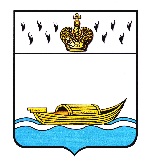 КОНТРОЛЬНО-СЧЕТНАЯ ПАЛАТА ВЫШНЕВОЛОЦКОГО ГОРОДСКОГО ОКРУГА ул. Большая Садовая, д 85-89, город Вышний Волочек, Тверская область,  171158Тел. (48233) 5-29-15, 6-37-92, 6-17-78,  E-мail: ksp.vvol-ocrug@mail.ru____________________________________________________________ИНФОРМАЦИЯоб основных итогах контрольного мероприятияВ соответствии со статьями 157, 265, 2681 Бюджетного кодекса Российской Федерации, статьей 14 Положения о Контрольно-счетной палате Вышневолоцкого городского округа, утвержденного решением Думы Вышневолоцкого городского округа от 16.12.2019 года  № 83, Планом работы Контрольно-счетной палаты Вышневолоцкого городского округа на 2022 год, утвержденным распоряжением председателя Контрольно-счетной палаты Вышневолоцкого городского округа от 15.12.2021 года  № 46-р, провела контрольное мероприятие «Внешняя проверка бюджетной отчетности главных распорядителей бюджетных средств Вышневолоцкого городского округа в рамках проведения внешней проверки годового отчета об исполнении бюджета муниципального образования Вышневолоцкий городской округ Тверской области за 2021 год»Цель 1. Контроль за достоверностью, полнотой и соответствия нормативным требованиям составления и представления годовой бюджетной отчетности.Цель 2. Контроль учета нефинансовых активов.Цель 3. Анализ состояния обязательств.Объекты контрольного мероприятия: Управление земельно-имущественных  отношений и жилищной политики администрации Вышневолоцкого городского округа. Администрация Вышневолоцкого городского округа.Управление по делам гражданской обороны и чрезвычайным ситуациям администрации Вышневолоцкого городского округа. Управление культуры, молодежи и туризма администрации Вышневолоцкого городского округа. Управление жилищно-коммунального хозяйства, дорожной деятельности и благоустройства администрации Вышневолоцкого городского округа.Управление архитектуры и градостроительства администрации Вышневолоцкого городского округа. Управление территориальной политики и социально-административного развития сельских территорий администрации Вышневолоцкого городского округа. Комитет по физической культуре и спорту администрации Вышневолоцкого городского округа. Управление образования администрации Вышневолоцкого городского округа. Цель 1. Контроль за достоверностью, полнотой и соответствия нормативным требованиям составления и представления годовой бюджетной отчетности.11 из 12 ГРБС представлена недостоверная бюджетная отчетность. Недостоверность представленной отчетности следует из следующих нарушений:показатели бюджетной отчетности не совпадают с данными главной книги, на основании которых составляется бюджетная отчетность;недостоверность представленных форм бюджетной отчетности и несоответствия нормативным требованиям составления и заполнения бюджетной отчетности;проведение частичной инвентаризации;нарушение требований, предъявляемых к проведению инвентаризации активов и обязательств.Администрацией Вышневолоцкого городского округа представлена не полная бюджетная отчетность В нарушение статьи 264.2 БК РФ, согласно которой главные администраторы бюджетных средств составляют бюджетную отчетность на основании представленной им бюджетной отчетности подведомственными получателями бюджетных средств, п. 7, 10 Инструкции № 191н в ведении которых есть подведомственные учреждения, сформирована и представлена не консолидированная отчетность.11 из 12 ГРБС бюджетная отчетность составлена с нарушениями требований к порядку составления и представления бюджетной отчетности, утвержденных приказом Минфина РФ от 28 декабря 2010 года № 191н «Об утверждении Инструкции о порядке составления и представления годовой, квартальной и месячной отчетности об исполнении бюджетов бюджетной системы Российской Федерации».Цель 2. Контроль учета нефинансовых активов.Учет нефинансовых активов ведется с нарушениями требований, предъявляемых к ведению бухгалтерского учета, а именно:при проведении инвентаризации комиссией не проводится оценка соответствия объекта учета понятию «актив», что приводит к некорректному учету объектов учета на соответствующих счетах бюджетного учета, что влечет за собой искажение бухгалтерского учета;учет некоторых нефинансовых активов ведется не на соответствующих счетах бюджетного учета, что влечет за собой искажение бухгалтерского учета (имущество переданное ГРБС в безвозмездное пользование другому субъекту учтено на забалансовом счете 21 «Основные средства в эксплуатации» вместо забалансового  счета 26 «имущество, переданное в безвозмездное пользование» имущество, не являющееся недвижимым имуществом учтено на счете 0 101.32 000 «нежилые помещения (здания и сооружения)»;Цель 3. Анализ состояния обязательств.Выявлены расхождения в контрольных соотношениях по соответствующим формам отчетности.Иные нарушения:Выявлено неправомерное использование бюджетных средств: при отсутствии у Комитета по физической культуре и спорту администрации Вышневолоцкого городского округа машин и оборудования, транспортных средств или иного имущества, для работы которых используется бензин и дизельное топливо, Комитетом в 2021 году были приобретены ГСМ на общую сумму 25 406 руб. 09 коп (бензин АИ-92-К5 384,87 литров на сумму 17 614 руб. 09 коп. и дизельное топливо в количестве 160,0  л на сумму 7 792 руб.).По итогам контрольного мероприятия:направлено представление в адрес:  - Администрация Вышневолоцкого городского округа от «16» мая 2022  года № 120;- Управление культуры, молодежи и туризма администрации Вышневолоцкого городского округа от «16» мая 2022  года № 121; - Управление жилищно-коммунального хозяйства, дорожной деятельности и благоустройства администрации Вышневолоцкого городского округа от «16» мая 2022  года № 123.- Управление архитектуры и градостроительства администрации Вышневолоцкого городского округа от «24» мая 2022  года № 129;. - Управление территориальной политики и социально-административного развития сельских территорий администрации Вышневолоцкого городского округа от «16» мая 2022  года № 125;. - Комитет по физической культуре и спорту администрации Вышневолоцкого городского округа от «16» мая 2022  года № 126.  - Управление образования администрации Вышневолоцкого городского округа от «16» мая 2022  года № 122. направлены информационные письма в адрес Главы администрации Вышневолоцкого городского округа и Думы Вышневолоцкого городского округа.Председатель                                                                                                  С.П.Петров